25.03.2020 Практическое занятие1) Распечатайте Технический паспорт (2-7 страницы)2) Изучите содержание документа3) Скорректируйте информацию, используя данные известного Вам жилого помещения4) Для расчета физического износа дома воспользуйтесь калькулятором http://www.ocenchik.ru/depreciation/5) Изучите сайт https://rosreestr.ru/site/, выпишите в тетрадь, какую информацию можно получить на данном ресурсе.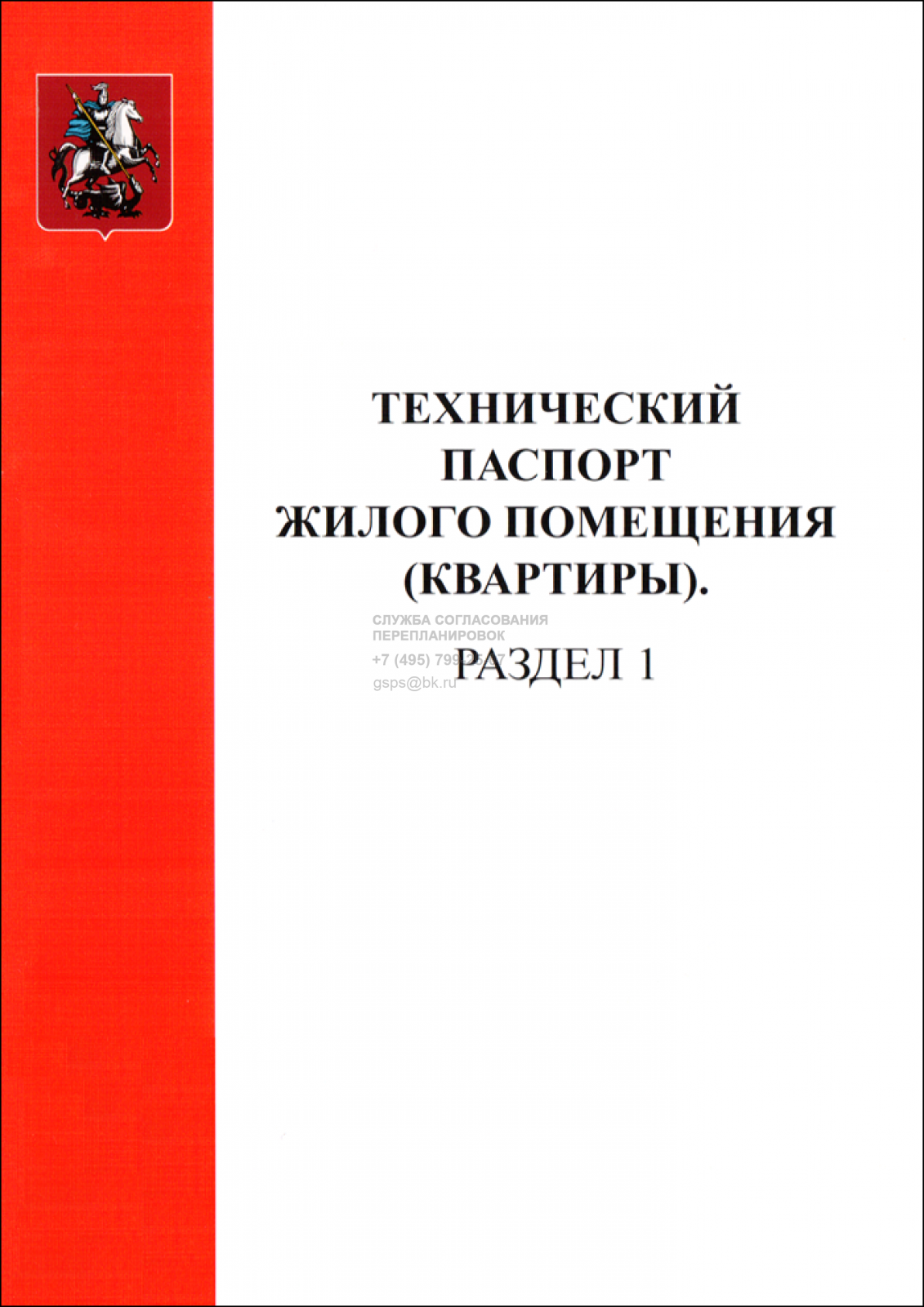 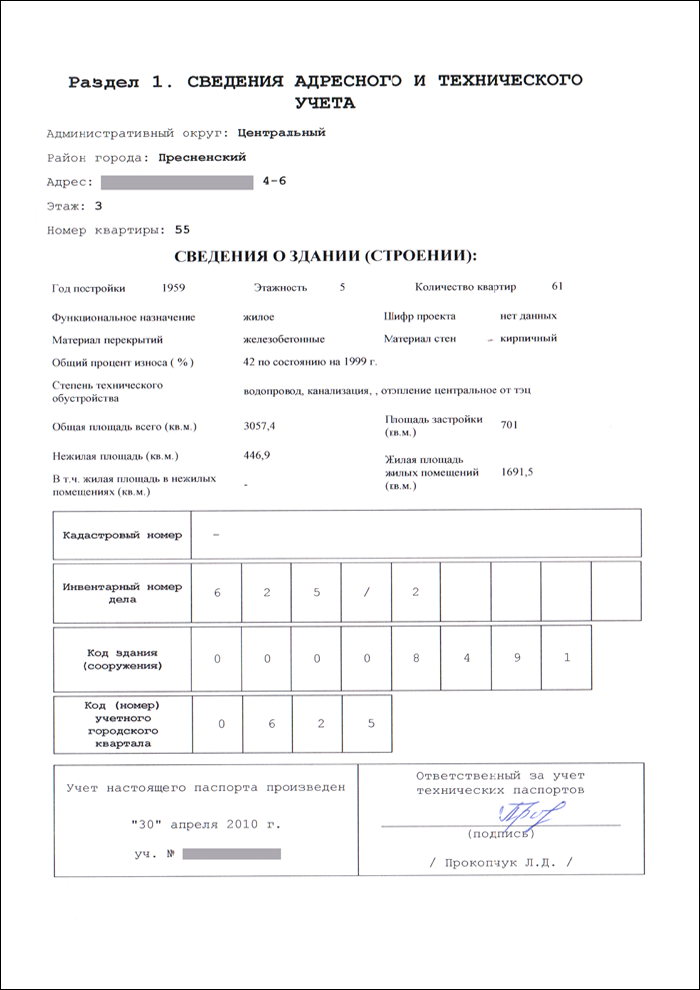 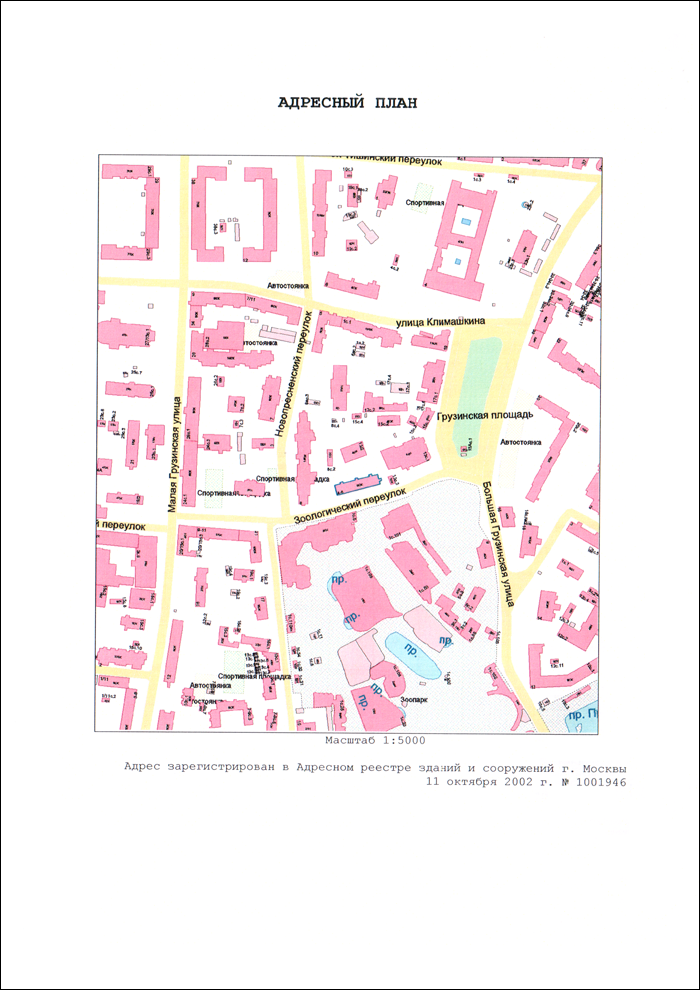 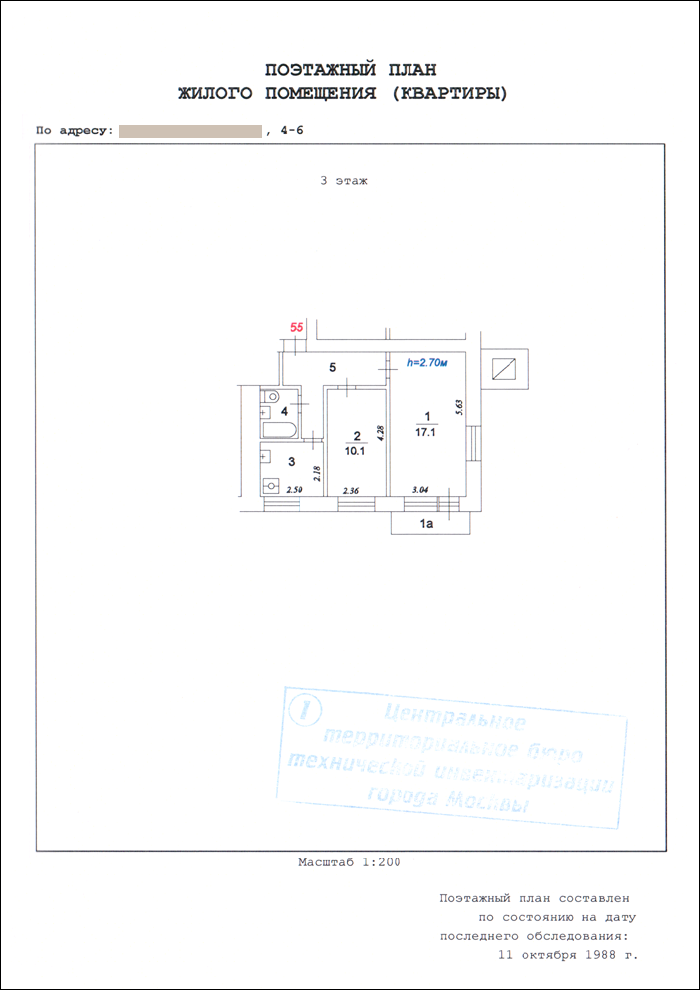 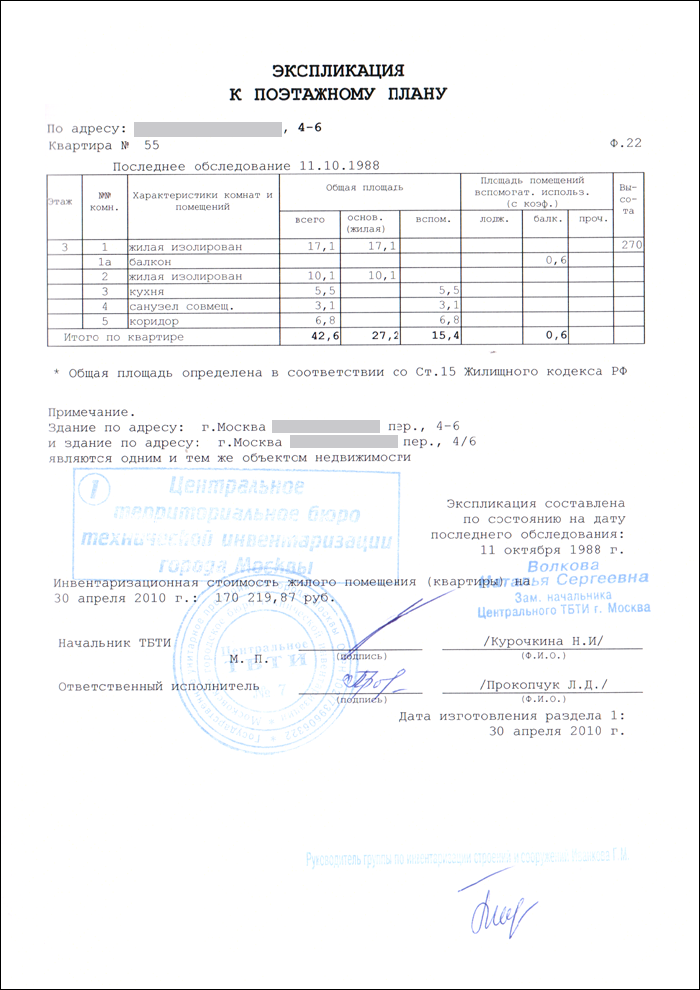 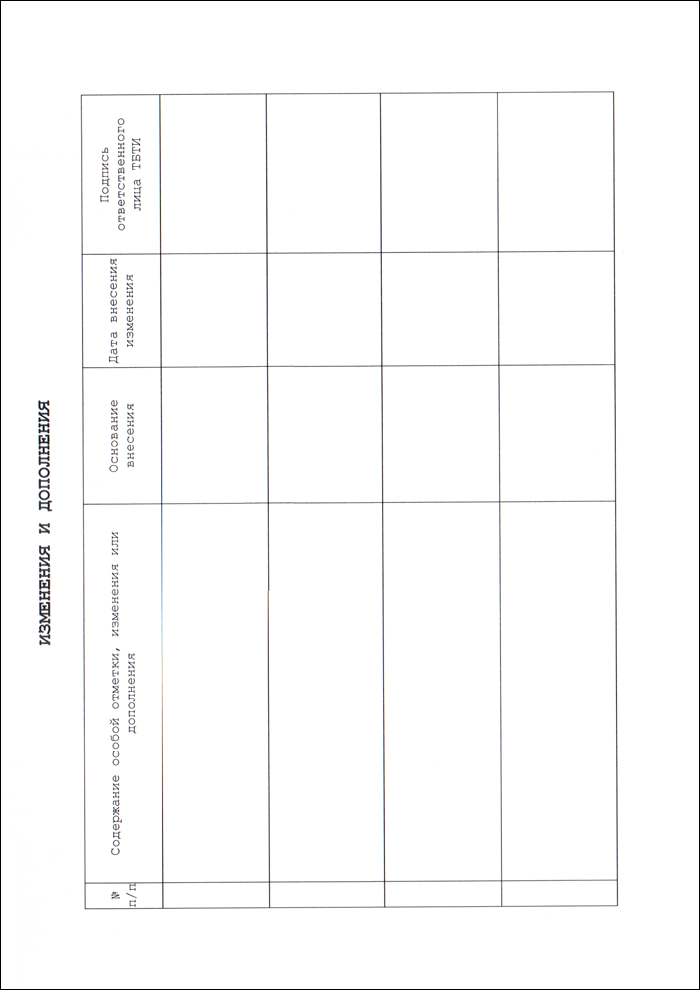 